Publish Your Self AssessmentYou will now attach and/or embed your self-assessment to the bottom of the blog post with the artifact you have chosen. You may choose to make this post private or public. After placing your artifact on a blog post, follow the instructions below.Categories - Self-AssessmentTags - Now tag your post using the tag that corresponds to the competency that you have written about. You can choose more than one. Please use lower case letters and be exact.#creativethinkingcc#communicationcc#criticalthinkingcc#socialresponsibilitycc#personalidentitycc#personalawarenessccUse the Add Document button located at the top of your post page and embed your self-assessment at the bottom of your blog post.Publish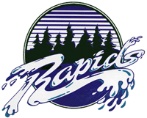 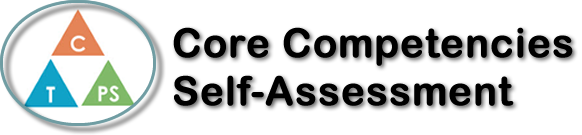 Name: Hannah ChengDate: Jan 30th , 2021 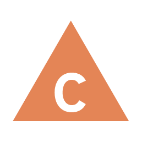 How does the artifact you selected demonstrate strengths & growth in the communication competency?In what ways might you further develop your communication competency?Self-ReflectionI managed to demonstrate my critical thinking on my numeracy assessment, as I analyzed each questions carefully and use different concept that I learned before to come out with a solution or answer. For example, in one of the question of the test, I was needed to find out how to divide the prize of the lottery fairly among a group of people, while not each of them contributed equally. The solution I came up with was to find the percentage of how much each person contributed to the lottery ticket and use the percentage to find how much money each person receive for winning the lottery prize. 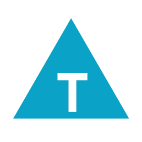 How does the artifact you selected demonstrate strengths & growth in the thinking competencies?In what ways might you further develop your thinking competencies?Self-ReflectionI managed to demonstrate my critical thinking on my numeracy assessment, as I analyzed each questions carefully and use different concept that I learned before to come out with a solution or answer. For example, in one of the question of the test, I was needed to find out how to divide the prize of the lottery fairly among a group of people, while not each of them contributed equally. The solution I came up with was to find the percentage of how much each person contributed to the lottery ticket and use the percentage to find how much money each person receive for winning the lottery prize. 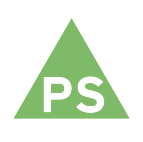 How does the artifact you selected demonstrate strengths & growth in the personal & social competencies?In what ways might you further develop your personal & social competencies?Self-ReflectionI managed to demonstrate my critical thinking on my numeracy assessment, as I analyzed each questions carefully and use different concept that I learned before to come out with a solution or answer. For example, in one of the question of the test, I was needed to find out how to divide the prize of the lottery fairly among a group of people, while not each of them contributed equally. The solution I came up with was to find the percentage of how much each person contributed to the lottery ticket and use the percentage to find how much money each person receive for winning the lottery prize. 